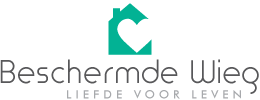 Aan de vaste commissie voor Veiligheid en Justitievan de Tweede Kamer der Staten-GeneraalPer e-mailbericht aan: Cie-VJ@tweedekamer.nlBetreft: notitie t.b.v. rondetafelgesprek op 28-09-2016Dordrecht, 21 september 2016Geachte dames en heren,Met het oog op het rondetafelgesprek over de vondelingenkamer dat op woensdag 28 september a.s. zal plaats vinden, laat ik u hierbij namens de Stichting Beschermde Wieg graag het volgende weten.Eerder, bij brief d.d. 31 december 2015 (bijgevoegd) hebben wij u geïnformeerd over onze doelstellingen en de daarmee – met name in preventief opzicht – bereikte resultaten.Sindsdien hebben zich de navolgende ontwikkelingen voorgedaan:Verschillende wanhopige hoogzwangere, barende en pasbevallen vrouwen die ons in vertrouwen namen, hebben wij ervan kunnen overtuigen af te zien van hun voornemen hun kind te vondeling te leggen dan wel te verstoppen/te doden. Op de geboden interventies, de antwoorden, de hulp en de uitgestoken hand zien zij met dankbaarheid terug. De samenwerkende instanties (verloskundigen, ziekenhuizen, Fiom Siriz) zijn ook te spreken over de zorgvuldigheid van het handelen van Stichting Beschermde Wieg.De Isala-kliniek in Zwolle opende op 25 mei jl. een vondelingenkamer. Ook hier met de intentie om radeloze moeders de mogelijkheid te bieden om in alle vertrouwen en desgewenst anoniem, andere oplossingen onder ogen te zien. Inmiddels heeft een aantal andere ziekenhuizen aangegeven een vondelingenkamer te realiseren c.q. de mogelijkheid daartoe te onderzoeken. Artsen (en besturen) erkennen dat er een doelgroep zorgmijdende zwangere vrouwen is die zich uit angst nooit zullen wenden tot reguliere instanties.Met de Raad voor de Kinderbescherming, Siriz en FIOM is inmiddels een overleg gestart waarbij wordt beoogd om – met respect voor elkaars doelstellingen en uitgangspunten – tot (protocollaire) afspraken te komen, waarmee de belangen van moeder en kind zijn gediend.Stichting Beschermde Wieg heeft in twee jaar tijd haar nut bewezen en dat loont zich in erkenning en draagvlak niet alleen onder de bevolking (recente polls wijzen uit dat 85% voor de komst van vondelingenkamers is, zonder dat daarin de preventie kant van de stichting is meegenomen) maar juist ook onder professionals die de praktijk kennen en grote zorgen hebben over het lot van deze vrouwen en baby’s waar voorheen geen voorziening of hulplijn voor was. Vijf pasgeborenen zijn uit een levensgevaarlijke situatie gehaald en konden daarmee een veilige start van het leven krijgen, waarbij de moeders zowel medisch als emotioneel zijn bijgestaan en nazorg krijgen. De Stichting komt daarmee niet alleen op voor de rechten van het kind (in alle gevallen hebben we afstammingsgegevens gekregen), maar ook voor de rechten van de mens. Deze vrouwen – die allen hun zwangerschap verborgen hebben gehouden – zouden allen alleen zijn bevallen, met alle (vaak desastreuze) gevolgen van dien. Sinds de oprichting wordt wat onder het topje van de ijsberg ligt (1 tot 2 levende en 4 dode vondelingen per jaar) steeds meer zichtbaar. Daarom pleit de stichting voor het verder uitbreiden van haar hulpverlening met als doel een landelijke dekking te realiseren. Zij vraagt daarbij steun van de politieke partijen.Graag licht ik e.e.a. nader toe tijdens het komende rondetafelgesprek.Met een hartelijke groet,Barbara Muller Voorzitter Stichting Beschermde WiegBijlagen: 	2 jaar resultaten		Brief 31-12-2015